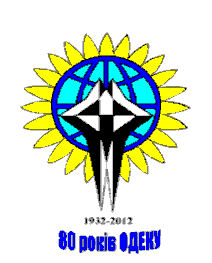 Ministry of Science and Education of UkraineOdessa State Environmental UniversityInternational Scientific Conference WITH THE PARTICIPATION OF Young Scientists«Regional problems of environmental protection and sustainable nature management»Dear colleagues,We invite you to take part in the International Scientific Conference with the participation of young scientists «Regional problems of environmental protection and sustainable nature management» that will take place on April 11 – 12, 2024 at the Odessa State Environmental University (OSENU, Lvivska St., 15, Odesa, 65016, Ukraine).IMPORTANT DATES OF THE CONFERENCE:Marth 31, 2024				– the deadline for submission of conference papers;April 11, 2024 (from 10.00 a.m.) – April 12, 2024 – conference process in a mixed mode (in person and on Zoom).Conference Topics:1. Scientific and methodological aspects of the system analysis of specific regions’ environment quality.2. Assessment of the condition, quality and technogenic load on the environmental components of individual regions.3. Ensuring the quality of the environment and its components in individual regions.4. The main directions of greening of anthropogenic activity in certain regions.5. Overcoming environmental risks and threats to the environment of certain regions in emergency situations.  6. Negative environmental consequences of the armed aggression of the Russian Federation.Papers publishing and official languages of THE conference:The conference proceedings will be published with the assignment of ISBN number in electronic format and posted on the website of Odessa State Ecological University (OSENU). Conference languages: Ukrainian and English.CONFERENCE papers formatting & Style Guidelines:Page size: A4, orientation – portrait, Microsoft Word document file format (*.doc or *.docx). Margins (both horizontal and vertical): 2,5 cm. Font: Times New Roman; font size – 14. Line spacing: single. Alignment: justified. Automatic hyphenation: enabled. Paragraph indention: new line – 1,00 cm. Pagination: disabled. Illustrations and tables: should be submitted in the article immediately after the text where they were first mentioned either at the next page or at the following page (the text is submitted together with attached pictures and tables). Formulas should be printed using MS Word equation editor. References: in square brackets [1, 2, 3], the list of the references should be placed at the end of the text. Footnotes are not allowed. Volume: 3 to 5 A4 pages (completely filled with text). Manuscript template: speech title (capital «bold» letters) specified at the middle, using the spacing – author’s full name, degree and academic title (bold italic), next line – name of an institution and city (italic), first author’s e-mail, using the spacing – text of the speech; after the text ending – the list of sources had been used.Conference paper formatting example:current state and development perspectives of Odessa oblast regional ecological networkV.A. Ivashin, PhD, Ass. Prof.Odessa State Environmental University, Odessatrofim@ukr.netText of the speech. Text of the speech. Text of the speech. Text of the speech. Text of the speech. Text of the speech. Text of the speech. Text of the speech. Text of the speech. Text of the speech. Text of the speech. Text of the speech. Text of the speech. Text of the speech. Text of the speech. Text of the speech.List of references1. Petrenko V.O. Rationale for the development of a regional ecological network. Regional ecology. 2011. № 10. P. 31-33.2. Tarasov V.V. Ecological networsk: monograph. К.: Lybid, 2002. 560 pp.Conditions of participating the conference:Final date for the research articles and application forms submitting – Marth 31, 2024!Application Formfor participation in the International Scientific Conference with the participation of young scientists«Regional problems of environmental protection and sustainable nature management», April 11 – 12, 2024 Odessa, OSENUFull Name												University/Enterprise	             									Position									________		Degree													Academic title												Address, Telephone											E-mail													Accommodation needed: ___yes, ____noPeriod of residence: from ________ to ________– Conference organizing committee reserves the right to refuse of publishing the papers inconsistent with the formatting requirements or of an abstract type ones and also the right for slight editing of the received materials.- Issues related to conference attendance (travel, accommodation, etc.) are handled by participants at their own expense. Participants must notify the Organizing Committee in advance of the invitation to participate in the conference.– Reporting time – 7-10 minutes.– Publication of conference materials is free of charge.– Conference papers together with application form have to be forwarded via e-mail: safranov@ukr.net.Contact phone numbers of Conference Organizers:Tamerlan Safranov +38 (067) 484-02-64;Angelina Chugai + 38 (067)483-49-87.